Presseinformation»Flut und Tod« von Philipp DalgamoniMeßkirch, Juni 2019Wie du mir…
Philipp Dalgamoni veröffentlicht Küstenkrimi um ein perfides BeziehungsdramaLiebe auf den ersten Blick, Vorzeigepaar, Bilderbuchehe – diese Superlative treffen eigentlich auch auf die Protagonisten des neuen Kriminalromans »Flut und Tod« von Philipp Dalgamoni zu. Doch hinter verschlossenen Türen ist der äußere Schein bereits verblasst. Direkt nach der Hochzeit lernt Anke Eriks wahres Ich als Narzisst und Egozentriker kennen. Gefangen in ihrer emotionalen Leere sucht sie Hilfe bei einer Therapeutin. Doch diese ist schon längst eine Marionette seines perfiden Plans, der während eines Wochenendes in den Dünen seinen Höhepunkt findet. Dabei wartet dieses düstere Beziehungsdrama mit überraschenden Wendungen auf, die der Autor in eine beklemmende Atmosphäre inmitten der idyllischen Küstenlandschaft einbettet.Zum BuchEin Narzisst, seine unter der zerbrochenen Ehe leidende Frau und eine undurchschaubare Psychologin – drei Personen, schicksalhaft miteinander verbunden und Figuren eines teuflischen Spiels, an dessen Ende sich erst offenbart, wer Täter und wer Opfer ist … Ankes Ehe mit Erik ist am Ende. Hinter seiner charmanten Fassade verbirgt sich nichts als Kälte und Berechnung. Doch sie ist von den Bildern ihrer Liebe gefangen, die an einem Wochenende in einem einsamen Haus an der Nordsee begann. Um die romantischen Erinnerungen in ihrem Kopf zu entzaubern, fasst Anke den Entschluss, jenes Wochenende zu wiederholen – nicht ahnend, dass Erik plant, sie dort zu töten.Der AutorHinter dem Pseudonym Philipp Dalgamoni verbirgt sich ein deutscher Autor. 1964 in Dortmund geboren, lebt er mit seiner Familie in Dorsten. Nach Jurastudium und Promotion an der Ruhr-Universität in Bochum begann er 1993 seine Tätigkeit als Rechtsanwalt in Essen. Der Autor ist zugleich Fachanwalt für Familien- sowie Verwaltungsrecht und referiert zudem häufig über Fachthemen bei Unternehmen und Verbänden.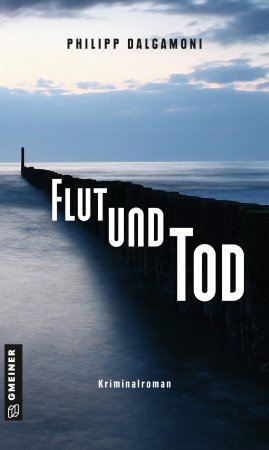 Flut und TodPhilipp Dalgamoni251 SeitenEUR 12,00 [D] / EUR 12,40 [A]ISBN 978-3-8392-2467-0Erscheinungstermin: 12. Juni 2019 Kontaktadresse: Gmeiner-Verlag GmbH Petra WendlerIm Ehnried 588605 MeßkirchTelefon: 07575/2095-153Fax: 07575/2095-29petra.wendler@gmeiner-verlag.dewww.gmeiner-verlag.deAnforderung von Rezensionsexemplaren:Philipp Dalgamoni »Flut und Tod«, ISBN 978-3-8392-2467-0Absender:RedaktionAnsprechpartnerStraßeLand-PLZ OrtTelefon / TelefaxE-Mail